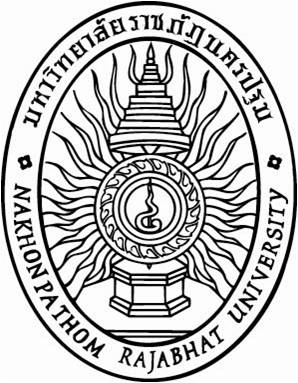 ใบคำขอรับการพิจารณาค่าตอบแทนการตีพิมพ์บทความวิจัยในวารสารวิชาการระดับชาติและนานาชาติผู้ขอรับทุนชื่อ.........................…………………………...................................................ตำแหน่ง...........................................หน่วยงาน/ สถาบันที่สังกัด ..…………………………………………..........…..……………………………........……............โทรศัพท์...………………………..........….. โทรสาร...……..............….............. มือถือ……...….………………...…....… E-mail Address: ………………………………….......……….....………...........…………………..........…........................ระดับการศึกษาขั้นสูงสุด........................................... สาขาวิชา………................…............……….............…....สถาบันการศึกษา.…………...........…………………………......................................................................................ประเทศ……………........................................................ปีที่จบการศึกษา……..................................................ชื่อวิทยานิพนธ์……………................................…………..........................................................................................................................................................................................................................................................ผลงานทางวิชาการที่ขอรับการสนับสนุนการตีพิมพ์บทความวิจัยชื่อบทความวิจัย............................................................................................................................................ชื่อผู้แต่ง..............................................................................(บุคลากรภายในมหาวิทยาลัยราชภัฏนครปฐม)ชื่อผู้แต่ง..............................................................................(บุคลากรภายนอก)......(ตามลำดับ)ชื่อผู้ที่เป็น Corresponding Author……………………………………………………………………….............................ชื่อวารสาร……………….……...................................................................................ปีที่ (Volume).................. ฉบับที่ (Number)…......... เดือน (month)…......................... ปี (Year)............. หน้า (Page).....................วารสารนี้อ้างอิงปรากฏอยู่ในฐานข้อมูล........................................................................................................รายละเอียดงานวิจัยที่นำผลของการวิจัยมาตีพิมพ์เป็นบทความวิจัยเพื่อขอรับการสนับสนุนทุนบทความวิจัยที่ขอรับทุนนี้ได้เขียนมาจากงานวิจัยเรื่อง........................................................................................................................................................................................................................................................ได้รับทุนวิจัยจาก............................................................................................................................................จากหน่วยงาน......................................................................................................................................จำนวนทุนวิจัย...............................................................................................................................................ระยะเวลาในการดำเนินการวิจัยจากเดือน...........................ปี............. ถึง เดือน..........................ปี............. เป็นระยะเวลารวม........................................................................................................................................มีส่วนร่วมในงานวิจัยเป็นจำนวนเปอร์เซ็นต์ของงานวิจัยทั้งหมด................................................. เปอร์เซ็นต์O ผู้ร่วมวิจัย	(1) ชื่อ................................................................................... ตำแหน่ง.................................................	สถานที่ทำงาน........................................................................................................................................	เบอร์โทรศัพท์............................................... E-mail.............................................................................	[   ] บุคลากรภายในมหาวิทยาลัยราชภัฏนครปฐม	[   ] บุคลากรภายนอก ..............................................................................	มีส่วนร่วมในงานวิจัยเป็นจำนวนเปอร์เซ็นต์ของงานวิจัยทั้งหมด...........................................เปอร์เซ็นต์	ข้าพเจ้ายินยอมให้ผู้ขอทุนในข้อ 1 ขอรับค่าตอบแทนการตีพิมพ์ฯ:  [   ] ยินยอม    [   ] ไม่ยินยอม	ข้าพเจ้าขอรับรองรองว่าข้อความข้างบนเป็นความจริงทุกประการ							ลงนาม ...............................................................									       ผู้ร่วมวิจัย	(2) ชื่อ................................................................................. ตำแหน่ง....................................................	สถานที่ทำงาน........................................................................................................................................	เบอร์โทรศัพท์..................................... E-mail.......................................................................................	[   ] บุคลากรภายในมหาวิทยาลัยราชภัฏนครปฐม	[   ] บุคลากรภายนอก ..............................................................................	มีส่วนร่วมในงานวิจัยเป็นจำนวนเปอร์เซ็นต์ของงานวิจัยทั้งหมด...........................................เปอร์เซ็นต์	ข้าพเจ้ายินยอมให้ผู้ขอทุนในข้อ 1 ขอรับค่าตอบแทนการตีพิมพ์ฯ:  [   ] ยินยอม   [   ] ไม่ยินยอม	ข้าพเจ้าขอรับรองรองว่าข้อความข้างบนเป็นความจริงทุกประการ							ลงนาม ...............................................................									       ผู้ร่วมวิจัย	(3) ชื่อ............................................................................................. ตำแหน่ง........................................	สถานที่ทำงาน........................................................................................................................................	เบอร์โทรศัพท์..................................... E-mail........................................................................................	[   ] บุคลากรภายในมหาวิทยาลัยราชภัฏนครปฐม	[   ] บุคลากรภายนอก ..............................................................................	มีส่วนร่วมในงานวิจัยเป็นจำนวนเปอร์เซ็นต์ของงานวิจัยทั้งหมด...........................................เปอร์เซ็นต์	ข้าพเจ้ายินยอมให้ผู้ขอทุนในข้อ 1 ขอรับค่าตอบแทนการตีพิมพ์ฯ:  [   ] ยินยอม       [   ] ไม่ยินยอม	ข้าพเจ้าขอรับรองรองว่าข้อความข้างบนเป็นความจริงทุกประการ							ลงนาม ...............................................................									       ผู้ร่วมวิจัย	(4) ชื่อ............................................................................................. ตำแหน่ง.........................................	สถานที่ทำงาน.........................................................................................................................................	เบอร์โทรศัพท์..................................... E-mail........................................................................................	[   ] บุคลากรภายในมหาวิทยาลัยราชภัฏนครปฐม	[   ] บุคลากรภายนอก ..............................................................................	มีส่วนร่วมในงานวิจัยเป็นจำนวนเปอร์เซ็นต์ของงานวิจัยทั้งหมด...........................................เปอร์เซ็นต์	ข้าพเจ้ายินยอมให้ผู้ขอทุนในข้อ 1 ขอรับค่าตอบแทนการตีพิมพ์ฯ:  [   ] ยินยอม       [   ] ไม่ยินยอม	ข้าพเจ้าขอรับรองรองว่าข้อความข้างบนเป็นความจริงทุกประการ							ลงนาม ...............................................................									       ผู้ร่วมวิจัย***หมายเหตุ ในกรณีถ้าผู้ร่วมวิจัยอยู่ไกลไม่สามารถกรอกรายละเอียด และเซ็นในแบบฟอร์มขอสนับสนุนรับค่าตอบแทนตีพิมพ์ในวารสารวิชาการได้ ให้นำหลักฐานอื่นๆ ที่แสดงว่าได้มีส่วนร่วมการทำงานวิจัยเป็นจำนวนเป็นเปอร์เซ็นต์เท่าไรส่งมาให้กรรมการกองทุนพิจารณาผลงานวิจัยที่ได้รับการตีพิมพ์ในวารสารวิชาการ (Journal) จัดอยู่ในฐานข้อมูล:[   ] ฐานข้อมูลดัชนีการอ้างอิงวารสารไทย (TCI: Thai-Journal Citation Index Centre) กลุ่มที่ ............[   ] ฐานข้อมูลวารสารของ สกอ. หรือ สกว. ระบุ.........................................................................................[   ] ฐานข้อมูลวารสารของ Scopus และ [   ] ฐานข้อมูลวารสารของ The SCImago Journal & Country Rank (SJR) www.scimagojr.com และอยู่ในที่ Quartile score ที่:[   ] Q1 Subject Area................................Subject Category………………….......……………………[   ] Q2 Subject Area................................Subject Category……………………………………………[   ] Q3 Subject Area................................Subject Category……………………………………………[   ] Q4 Subject Area................................Subject Category……………………………………………สิ่งที่ส่งมาด้วยข้าพเจ้าได้อ่านประกาศมหาวิทยาลัยราชภัฏนครปฐม เรื่อง หลักเกณฑ์การสนับสนุนค่าตอบแทน   การตีพิมพ์ผลงานวิจัยในวารสารระดับชาติและนานาชาติ และมีความเข้าใจเป็นอย่างดี และขอรับรองว่าข้อความทุกประการที่ปรากฏในใบสมัครขอรับทุนค่าตอบแทนการตีพิมพ์ผลงานวิจัยในวารสารระดับชาติและนานาชาติ และหลักฐานที่ส่งมาพร้อมใบสมัครเป็นจริงทุกประการ หากมีข้อความ หลักฐานใดเป็นเท็จ และ      ไม่เป็นไปตามประกาศฯ ที่เกี่ยวข้องข้าพเจ้ายินดีชดใช้เงินทุนที่ได้รับทั้งหมดมีไม่มีเจ้าหน้าที่บันทึก5.1 บันทึกข้อความแจ้งความประสงค์ยื่นเสนอขอรับการพิจารณาค่าตอบแทนการตีพิมพ์บทความวิจัยในวารสารวิชาการระดับชาติและนานาชาติ[  ][  ][  ]5.2 ใบคำขอรับการพิจารณาค่าตอบแทนการตีพิมพ์บทความวิจัย            ในวารสารวิชาการระดับชาติและนานาชาติ[  ][  ][  ]5.3 สำเนาผลงานวิจัยที่ได้รับการตีพิมพ์ในวารสารวิชาการ[  ][  ][  ]5.4 เอกสารอ้างอิงแสดงฐานข้อมูลของวารสาร[  ][  ][  ]5.5 อิเล็กทรอนิกส์ไฟล์/ ซีดี ที่ประกอบด้วยข้อมูลตั้งแต่ ข้อ (5.1) - (5.4)[  ][  ][  ]5.5 อื่น ๆ (ระบุ)............................................................................................[  ][  ][  ]5.6 บทความวิจัย ไม่เคยได้รับค่าตอบแทนตีพิมพ์มาก่อน[  ]